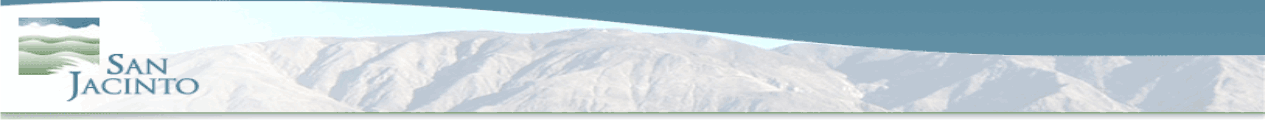 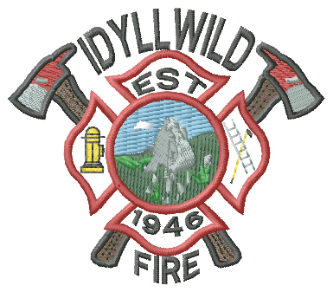 Idyllwild San Jacinto Regional Fire Authority Employment Application54160 Maranatha Rd. Idyllwild Ca. 92549 Date: _________________Thank you for your interest in (Idyllwild / San Jacinto RFA) please fill out the employment application in its entirety. Please do not make any attachments to the application.  Name:____________________________________	Email Address:___________________________________Home Address:______________________________City____________________State___Zip Code_______Mailing Address (if appl.)_____________________________________________________________________Cell Phone ___________________Home Phone____________________ Soc. Security #______________US Citizenship? Yes_____ No_____      Are you currently employed in the US? Yes ______ NO _____Drivers License #_____________________________________ State _______ Class_______   Exp._________ Have you ever had your driving privileges revoked? Yes______ (explain below) NO___________________________________________________________________________________________________Medical Licensure: NREMT#_________(exp.)___ State_________(exp.)___REMS#_________(exp)____Other Applicable (EMS) certifications? __________________________, ____________________________ Have you ever had a medical license/cert. suspended or revoked? Yes___ (explain below) No_________________________________________________________________________________________________Employment History:Have you ever been employed by an EMS or Fire department or district? Yes _____ No _____Are you Currently Employed? Yes _____ NO _____ ,  In EMS/Fire Yes _____ , No _____ Current Employer______________________________ Occupation/Title ___________________________Address _____________________________________________ Phone#________________________________Supervisor ___________________________ Phone #’s ____________________, ________________________Length of employment? Yrs._______ / Months_________  Prev. Employer______________________________ Occupation/Title _______________________________Address _____________________________________________ Phone#________________________________Supervisor ___________________________ Phone #’s ____________________, ________________________Length of employment? Yrs._______ / Months_________  Reason for Leaving? ______________________________________________________________________________________________________________________________________________________________________Prev. Employer______________________________ Occupation/Title ______________________________Address _____________________________________________ Phone#________________________________Supervisor ___________________________ Phone #’s ____________________, ________________________Length of employment? Yrs._______ / Months_________  Reason for Leaving? ______________________________________________________________________________________________________________________________________________________________________EducationYears of schooling completed ; 12 _____ 13 _____ 14 _____ 15 _____ 16 _____ 17 _____ 18 _____Degree/Certicifcation(s)____________________________________________________________________________________________________________________________________________________________________________________________________________________________________________________________________________________________________________________________________________________________________________________Schools Attended: _______________________________________________________________________________________________________________________________________________________________________________________________________________________________________________________________________________________Military Service? Yes _____ No _____ Branch ______________________ Discharge___________________Do you speak a foreign Language? Yes_____ No _____  Language(s) ____________, ______________ Attended or completed a Fire Academy? Yes _____ No _____ Name of academy_______________Do you have other applicable education or skills that pertain to the Emergency Medical or Fire services? (explain)__________________________________________________________________________________________________________________________________________________________________________________________________________________________________________________________________________________________________________________________________________________________________Medical questionnaire & Emergency contact information Name_________________________________________________________ Age________ D/O/B __________Med. Hx ____________________________________________________________________________________Allergies ____________________________________________________________________________________Primary Physicians Name _____________________ Location _______________ Phone _______________Date of last Physical _______________ Firefighting and rescue operations along with EMS services can be physically and emotionally stressful. Do you have any medical conditions or disability that may restrict you from completing these activities? (if YES please explain)_______________________________________________________________________________________________________________________________________________________________________________________________________________________________________________________________________________________ Please answer the following medical questions (if “yes” explain)			 Explain:Do you wear glasses or contact lenses    				Yes / No	______________Do you have any pulmonary/respiratory issues 			Yes / No	______________Do you have any cardiac conditions					Yes / No	______________Is your tetanus shot current						Yes / No	______________Have you ever been treated for a mental health condition		Yes / No	______________Are you currently taking any medication for a chronic condition	Yes / No	______________Do you have or ever had a bleeding disorder			Yes / No	______________Have you ever been exposed to or treated for HIV			Yes / No	______________Have you been hospitalized in the last year				Yes / No	______________Emergency Contact Information:Primary contact: Name_____________________________________ Phone__________________________Relationship_________________________________________________________________________________Secondary contact: Name _________________________________ Phone__________________________
Relationship_________________________________________________________________________________CertificationI ___________________________, declare, this day, _______________________that the statements made by myself in the above application are true and factual and that any misrepresentations and or falsifications are grounds for immediate denial and/or revocation of this application or future employment opportunities. I also agree, consent and allow the Idyllwild – San Jacinto regional fire authority to make any and all verifications as to statements made herein. Signed______________________________________________________________________________________Thank you again for your interest in employment with the Idyllwild – San Jacinto Regional Fire Authority.